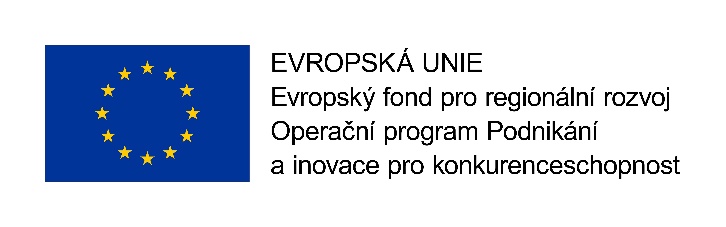 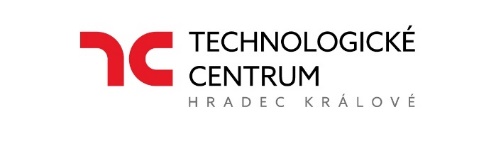 TECHNOLOGICKÉ CENTRUM Hradec Králové z.ú.Operační program Podnikání a inovace pro konkurenceschopnostSLUŽBY INFRASTRUKTURYReg. č. projektu: CZ.01.1.02/0.0/0.0/20_362/0025657,,Poskytování expertních služeb pro MSP“Financováno z: OPERAČNÍHO PROGRAMU PODNIKÁNÍ A INOVACE PRO KONKURENCESCHOPNOST 2014 – 2020, Služby infrastrukturyObsah Základní ustanovení  Název navrhovatele programu podpory: TECHNOLOGICKÉ CENTRUM Hradec Králové z.ú.(TC HK z.ú.) Název poskytovatele podpory: Ministerstvo průmyslu a obchodu  Název subjektu, který přijímá žádosti o poskytnutí podpory: TECHNOLOGICKÉ CENTRUM Hradec Králové z.ú.Název subjektu, který provádí hodnocení a výběr projektů: TECHNOLOGICKÉ CENTRUM Hradec Králové z.ú.Program je vyhlášen podle zákona č. 47/2002 Sb., o podpoře malého a středního podnikání, ve znění pozdějších předpisů. Veřejná podpora: Podpora je poskytována v souladu s Nařízením Komise (EU) č. 651/2014 ze dne 17. června 2014, kterým se v souladu s články 107 a 108 Smlouvy o ES prohlašují určité kategorie podpory za slučitelné s vnitřním trhem (dále jen „Nařízení Komise č. 651/2014), a může být proto slučitelná s vnitřním trhem ve smyslu čl. 107 odst. 3 Smlouvy o fungování EU a je vyňata z oznamovací povinnosti dle čl. 108 odst. 3 Smlouvy o fungování EU. Podpora v rámci tohoto programu je dále poskytována podle Nařízení Komise (EU) č. 1407/2013 ze dne 18. prosince 2013, o použití článků 107 a 108 Smlouvy o fungování Evropské unie na podporu de minimis (dále jen „de minimis“).  Cíl a předmět programu podpory Cíl programu  Cílem programu je poskytovat zvýhodněné expertní poradenské služby malým a středním podnikům a OSVČ, z Královéhradeckého a Pardubického kraje, resp. z Hradecko-pardubické aglomerace ITI a tím zintenzivnit jejich rozvojové a inovační aktivity při zavádění strategických změn, optimalizace firemních procesů, posílení prosperity a konkurenceschopnosti a dále i podpořit vývoj nových produktů, inovační poptávku a potenciál firem pro spolupráci s VaV institucemi a také ambicióznost firem.Podporované aktivity  Expertní poradenské služby budou příjemcům podpory poskytovány v oblastech: strategické řízení a management inovací;  strategické poradenství při vstupu na nové trhy; ochrany a využití práv duševního vlastnictví; navazování a rozvíjení výzkumné spolupráce;komercializace výsledků výzkumu;přístupu ke kapitálu;validace podnikatelského modelu;  rozvoj řízení procesů ve firmě.Vymezení příjemců podpory Příjemce podpory musí k datu podání žádosti splňovat následující podmínky:  Je malý nebo střední podnik podle definic stanovených v příloze I Nařízení komise (ES) č. 651/2014 ze dne 17. června 2014 nebo OSVČ.  V případě podnikatelského subjektu musí být oprávněn k podnikání na území České republiky odpovídajícímu podporované ekonomické činnosti, k jejímuž uskutečňování je realizován projekt.  Je zaregistrován jako poplatník daně z příjmů na finančním úřadě podle § 125, odst. (1) zákona č. 280/2009 Sb., daňový řád v platném znění.  Má sídlo nebo provozovnu na území Královéhradeckého nebo Pardubického kraje, resp. v území Hradecko-pardubické aglomerace ITI.   Na realizaci služeb uvedených v žádosti o zvýhodněnou službu ani na jejich části nečerpal jinou veřejnou podporu.  Jeho statutární orgán ani žádný ze členů jeho statutárního orgánu není v pracovněprávním vztahu s TC HK, z.ú. Nemá žádné nedoplatky vůči poskytovateli zvýhodněné služby, finančnímu úřadu, České správě sociálního zabezpečení a zdravotním pojišťovnám.  Pozn. Má-li žadatel některý z výše uvedených nedoplatků a bylo mu povoleno splácení ve splátkách, lze příspěvek poskytnout, není-li v prodlení se splácením splátek. Příspěvek lze poskytnout žadateli i v případě, bylo-li mu povoleno posečkání daně. Tyto skutečnosti je žadatel rovněž povinen doložit. Nemá nedoplatky z titulu mzdových nároků jeho zaměstnanců.  ch) Nepodal návrh na povolení vyrovnání, ani vůči němu nebyl podán návrh na prohlášení konkurzu na jeho majetek, ani nebyl zamítnut návrh na prohlášení konkursu pro nedostatek jeho majetku.Není v úpadku či v likvidaci a jeho úpadek nebo hrozící úpadek není řešen v insolvenčním řízení. Nebyl pravomocně odsouzen pro trestný čin. Tento předpoklad musí splňovat i statutární orgán a každý člen statutárního orgánu žadatele o podporu.  Nejsou o něm žádné informace o odsouzení v evidenci Rejstříku trestů právnických osob.  Nebyl na něj vydán inkasní příkaz po předchozím rozhodnutí Komise prohlašující, že poskytnutá podpora je protiprávní a neslučitelná se společným trhem.  Není podnikem v obtížích (dle Nařízení Komise (ES) č. 651/2014). l) Nemá vyčerpán svůj limit pro veřejnou podporu de minimis a má dostatečnou rezervu pro případ získání dotace na zvýhodněnou službu. Podmínky programu Formální podmínky přijatelnosti projektu  Projekt musí být realizován na území Královehradeckého a Pardubického kraje.  Projekt musí obsahovat všechny povinné součásti uvedené ve výzvě k jeho předložení.  Způsobilé výdaje  Způsobilým výdajem jsou pouze výdaje na nákup expertních poradenských služeb v oblastech uvedených pod bodem 2.2 tohoto programu poskytnuté prostřednictvím TC HK, z.ú. Daň z přidané hodnoty vztahující se k uznatelným nákladům projektu je uznatelným nákladem, pokud příjemce není plátcem této daně nebo pokud mu nevzniká nárok na odpočet této daně. Náležitosti žádosti o poskytnutí podpory a způsob jejího předložení a vyřízení  Výčet náležitostí projektové žádosti Výčet náležitostí projektové žádosti stanoví výzva. Žádost o poskytnutí podpory obsahuje informace o žadateli a o projektu, jejichž náležitosti budou specifikovány. Zároveň bude ve výzvě specifikován způsob předložení žádosti.  Výběr a hodnocení projektů Výběr a hodnocení projektů probíhá na základě výběrových kritérií schválených ředitelem TC HK z.ú. Výběrová kritéria budou specifikována ve výzvě projektu.Hodnocení žádostí bude probíhat ve fázích: formální kontrola – provádí administrátor projektu – zaměstnanec TC HK, z.ú., dle kritérií přijatelnosti (binární ANO/NE); věcná kontrola – tříčlenná výběrová komise TC HK z.ú., kterou sestavuje ředitel TC HK. rozhodnutí o poskytnutí zvýhodněné služby – vydává ředitel TC HK z.ú. na základě stanovisek předešlých stupňů hodnocení žádostí, resp. doporučení výběrové komise.  Forma a výše podpory  Příjemci podpory bude poskytnuta zvýhodněná expertní služba na základě Smlouvy o poskytnutí zvýhodněné expertní služby. Cenové zvýhodnění (dotace k ceně) bude promítnuto do vydané faktury ze strany TC HK z.ú.Min. hodnota poskytnutých služeb pro jeden projekt: 59 796 Kč.  Max. absolutní hodnota poskytnutých služeb pro jeden projekt: 239 184 Kč. Míra podpory: 75 %  Maximální výše celkových způsobilých výdajů projektu není omezena. Maximální absolutní cenové zvýhodnění (dotace k ceně) je nepřekročitelné. Míra podpory bude alikvotně snížena u projektů s nadměrnou hodnotou způsobilých výdajů žádajících částku cenového zvýhodnění (dotace k ceně) odpovídající maximu absolutní částky dotace.  Sankce za nedodržení podmínek programu  Sankce za nedodržení podmínek programu jsou stanoveny ve Smlouvě o poskytnutí zvýhodněné expertní služby. Na podporu není právní nárok. O konečné výši cenového zvýhodnění poskytnuté expertní služby rozhoduje ředitel TC HK z.ú.V Hradci Králové, dne 1.3.2022Schváleno ředitelem TC HK